РЕЗЮМЕ ВЫПУСКНИКА ИНЖЕНЕРНО-ЭКОНОМИЧЕСКОГО ФАКУЛЬТЕТАІ. Общие сведения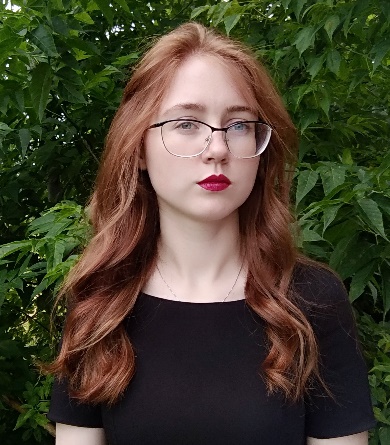 *По желанию выпускника, для открытого представления в сети интернет.ІІ. Результаты обученияІІІ. СамопрезентацияФамилия, имя, отчество   Остапович Лилия МихайловнаДата рождения/гражданство17.11.1998/РБФакультетИнженерно-экономическийСпециальностьЭкономика и управление на предприятииКвалификацияЭкономист-менеджерСемейное положениеНе замужемМесто жительства (указать область, район, населенный пункт)Брестская обл., Дрогичинский р-н, аг. ОсовцыE-mailliliyost17@gmail.comСоциальные сети (ID)*  -Viber+375 (33) 6530362Моб. телефон+375 (33) 6530362Основные дисциплины по специальности, изучаемые в БГТУДисциплины курсового проектирования1. Бухгалтерский учёт2. Экономика организации3. Анализ хозяйственной деятельности4. Менеджмент5. Организация производства, организация труда...Макроэкономика Экономика организации МенеджментТехнология и оборудование производства стеклянных изделийАнализ хозяйственной деятельностиОрганизация производстваИнвестиционное проектирование Средний балл по дисциплинам специальности8,8Места прохождения практикиФилиал №3 «Минский комбинат силикатных изделий» ОАО «Белорусский цементный завод», ОАО «Радошковичский керамический завод», ОАО «Керамин»Владение иностранными языками (указать язык); наличие международных сертификатов: ТОЕFL, FСЕ/САЕ/СРЕ, ВЕС и т.д.Немецкий язык (А1)
Дополнительное образование (курсы, семинарыи др.)-Компетенции по использованию современных программных продуктовMS Office/Word/Exсel/PowerPoint (хороший уровень пользователя)Научно-исследовательская работа (участие в проектах, конкурсах, конференциях, публикации и др.)69-я научно-техническая конференция учащихся, студентов и магистрантов, докладМеждународный форум «Культура и экология –основы устойчивого развития России. Человеческий капитал как ключевой ресурс зеленой экономики», докладСтажировки/Опыт работы-Жизненные планы, хобби и планируемая сфера деятельностиУсовершенствование знаний и навыков, полученных в университете. Самосовершенствование и самореализация. Желание развиваться в сфере экономики, внешнеэкономической деятельности предприятия.Личные качестваТрудолюбие, ответственность, исполнительность, быстрая обучаемость, пунктуальность, внимательностьЖелаемое место работы (область/город/предприятие)г. Минск / Брестская область